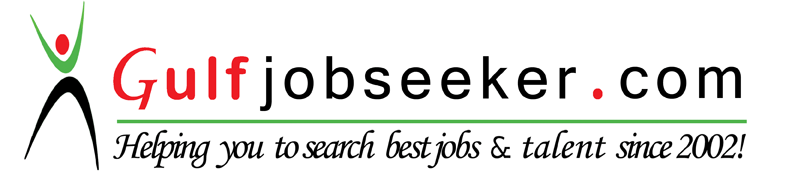 Contact HR Consultant for CV No: 342407E-mail: response@gulfjobseekers.comWebsite: http://www.gulfjobseeker.com/employer/cvdatabasepaid.php	CAREER OBJECTIVE:To harness my knowledge, skill sets and creativity for carving a challenging career in retailing industry.KEY ATTRIBUTES:PROFESSIONAL/EDUCATIONAL QUALIFICATIONS:Passed Matriculation from PSEB board in the year 2004.Passed Higher Secondary with PSEB in the year 2008.B.A. from Mahatma Gandhi kashi Vidyapith University(Varanasi). CORPORATE EXPOSURE/WORK EXPERIENCE:Presently working with Skechers brand As an Assistant Store Manager (Apparel International LLC) in Oman (Muscat)Worked with Calvin Klein Jeans (Calvin Arvind Fashion Pvt.Ltd.) As an Asst. Store Manager from 4th May 2013 to 14th Oct 2016.Worked with TOMMY HILFIGER ARVIND PRIVATE LIMITED             (From 13th JULY 2009 till 16th                                              April 2013) as a Floor supervisor. Worked with ESPRIT for 3 months As a Fashion Consultant.Worked with Catwalk footwear brand in pyramid for one year.Worked with BEAUTY CONCEPT PVT LTD (Deal into fragrances) in pyramid one and half year.JOB PROFILEResponsible for overseeing the entire store operations.Assisted manager in all areas of resets, remodels, relocations, and new store openings.Handled sales tracking and reporting, inventory control, and employee payroll.Training and supervised full and part time personnel.Worked directly with vendors to confirm and verify shipments.Managed all aspects of merchandising, window displays, and stocking,Ensured excellence in customer service and resolved all problems at the store level.LANGUAGES KNOWN: English, Hindi, PunjabiHOBBIES: Listening to music, playing cricket, interacting with people & visiting new placesBelieve in identifying individual traits that can translate into fruitful team endeavor; to deliver end results with a strong focus on result-orientation.Keen learning ability, sharp observations and quick grasping power help me in coming out with effective solutions to a problem.Understand the importance of “First things First” and therefore the ability to prioritize work and achieve wholesome results by applying multi-tasking.